.REPEATA 11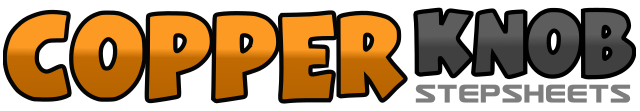 .......Count:64Wall:0Level:.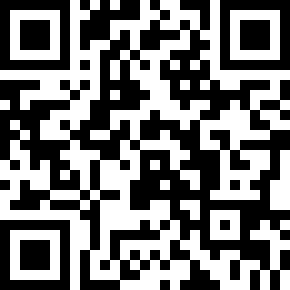 Choreographer:Terry Dunbar (AUS)Terry Dunbar (AUS)Terry Dunbar (AUS)Terry Dunbar (AUS)Terry Dunbar (AUS).Music:A-11 - Clinton GregoryA-11 - Clinton GregoryA-11 - Clinton GregoryA-11 - Clinton GregoryA-11 - Clinton Gregory........1-2-3&4Twist both heels left, back to center, right kick ball change5&6-7-8Right kick ball change, twist both heels right, back to center1-2-3-4Rock forward on right, rock back on left, turn ½ turn right stepping on ball of right, drop right heel5-6-7-8Turn ½ turn right stepping on ball of left, drop left heel, rock back on right, forward on left1-2-3&4Step forward right, ¼ pivot turn left, shuffle forward right-left-right5-6-7&8Step forward on left, rock back on right, turn ½ turn left & shuffle forward left-right-left1-2-3&4Rock to right on right, rock to left on left, cross shuffle to left5-6-7&8Rock on left to left, rock to right on right, cross shuffle to right1-2-3-4Touch right toe to side, ½ turn right step right together, touch left to side, step left together5-6-7-8Touch right toe to side, ½ turn right step right together, touch left to side, touch left together1-2-3&4Kick left foot forward, side, step on spot left-right-left5-6-7&8Kick right foot forward, side, step on spot right-left-right1-2-3-4Double hip bump to left, double hip bump to right5-6-7-8Single hip bumps left-right-left-right1-2-3-4Step forward on left, touch right toe beside left, step back on right, touch left toe back5-6-7-8Step forward on left, ½ pivot turn right, step forward on left, step right together